
СОВЕТ ДЕПУТАТОВ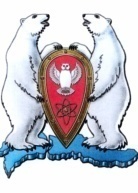 МУНИЦИПАЛЬНОГО ОБРАЗОВАНИЯГОРОДСКОЙ ОКРУГ «НОВАЯ ЗЕМЛЯ»(четвертого созыва)Восемнадцатая сессияРЕШЕНИЕ02 апреля 2015 г.                                                                                       №133/06-01 О внесении изменений в Положение «О звании почетный гражданин муниципального образования «Новая Земля» от 16.02.2006 №  224       Руководствуясь статьей 24 Устава муниципального образования «Новая Земля» от 20.04.2012 № 02 (с последующими изменениями), Совет депутатов РЕШАЕТ:Отклонить внесение изменений в пункт 7 Положения «О звании почетный гражданин муниципального образования «Новая Земля» от 16.02.2006 № 224, как не набравшее необходимого количества голосов депутатов.  Настоящее решение подлежит опубликованию в газете «Новоземельские вести», размещению на официальном сайте городского округа «Новая Земля» в информационно-телекоммуникационной сети «Интернет».Настоящее Решение вступает в силу с момента принятия. Председатель Совета депутатовмуниципального образованиягородской округ «Новая Земля»                                                          Л.В. Марач